Chapter 11 Photoshop CIB Review 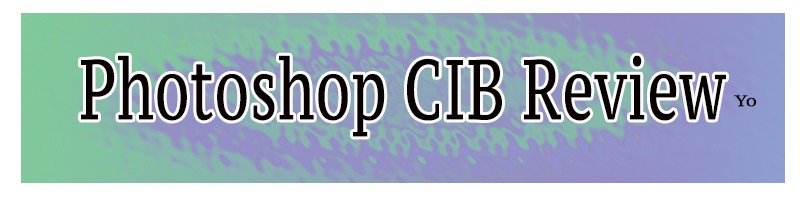 Name______________________________ Period_____________________1 What does the Mixer Brush do that other brushes don’t?2 How do you load a mixer brush?3 How do you clean a brush?4 How can you display the names of brush presets?5 What is the Bristle Brush Preview, and how can you hide it?6 What is an erodible tip?about the Mixer BrushThe Mixer Brush is unlike other brushes in that it lets you mix colors with each other.You can change the wetness of the brush and how it mixes the brush color with the color already on the canvas.Photoshop brushes have realistic bristles, so you can add textures that resemble those in paintings you might create in the physical world. While this is a great feature in general, it’s particularly useful when you’re using the Mixer Brush.		 	 	 		Tool tips from the Photoshopevangelist Mixer Brush shortcutsThere are no default keyboard shortcuts for the Mixer Brush tool, but you can createyour own.To create custom keyboard shortcuts:1 Choose Edit > Keyboard Shortcuts.2 Choose Tools from the Shortcuts For menu.3 Scroll down to the bottom of the list.4 Select a command, and then enter a custom shortcut. You can create shortcutsfor the following commands:• Load Mixer Brush• Clean Mixer Brush• Toggle Mixer Brush Auto-LoadToggle Mixer Brush Auto-CleanBrush variationsYou can go beyond the settings in these projects to explore numerous variations in brush tips and settings. In particular, you may want to play with Brush Pose and Shape Dynamics options.Brush Pose settings change the tilt, rotation, and pressure of the brush. In the Brush panel, select Brush Pose from the list on the left. Move the Tilt X slider to tilt the brush from left to right. Move the Tilt Y slider to tilt the brush forward and backward.Change the Rotation value to rotate the bristles. (Rotation is more obviouswhen using a flat fan-shaped brush, for example.) Change the Pressure setting to determine how much effect the brush has on the artwork.Shape Dynamics settings affect the steadiness of the stroke. Move the sliders up to increase the variability in the stroke.If you’re using a Wacom tablet, Photoshop recognizes the angle and pressure of the pen you’re using and applies them to the brush. You can use the pen to control such things as Size Jitter; choose Pen Pressure or Pen Tilt from the Control menu in the Shape Dynamics settings to determine how the value changes.Use the info below and from the original Photoshop chapter to answer all questions and then to submit your work via our class website